             编号：                天津大学MEM提前批面试申请材料申请人：          身份证号码：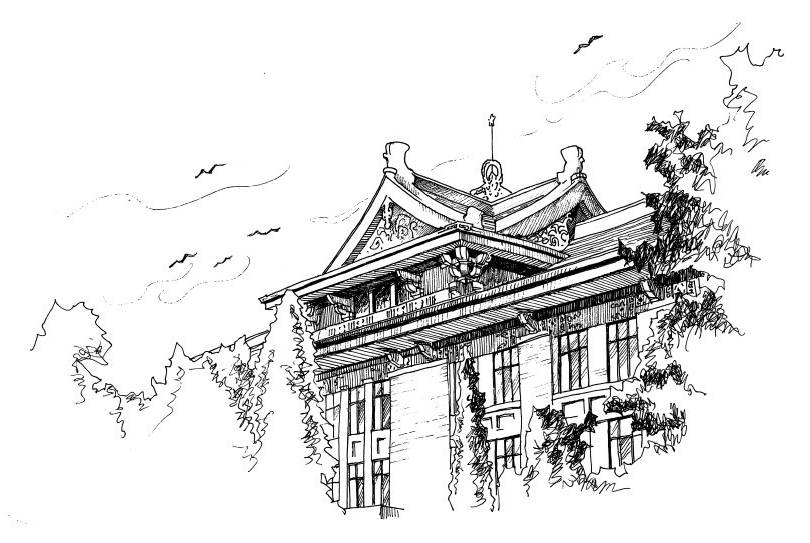 年   月   日天津大学2020级MEM提前批面试申请表※个人信息※※个人信息※※个人信息※※个人信息※※个人信息※※个人信息※※个人信息※※个人信息※※个人信息※※个人信息※※个人信息※※个人信息※※个人信息※※个人信息※※个人信息※※个人信息※※个人信息※※个人信息※※个人信息※※个人信息※※个人信息※※个人信息※※个人信息※※个人信息※※个人信息※※个人信息※※个人信息※※个人信息※※个人信息※※个人信息※姓名性别性别性别出生日期出生日期出生日期出生日期出生日期手机电子邮箱电子邮箱电子邮箱电子邮箱电子邮箱电子邮箱证件类型证件类型证件号码证件号码证件号码证件号码证件号码证件号码户口所在地户口所在地户口所在地现居住地址现居住地址现居住地址现居住地址现居住地址现居住地址现居住地址紧急联系人姓名紧急联系人姓名紧急联系人姓名紧急联系人姓名紧急联系人姓名紧急联系人电话紧急联系人电话紧急联系人电话紧急联系人电话紧急联系人电话紧急联系人电话紧急联系人电话※教育背景※※教育背景※※教育背景※※教育背景※※教育背景※※教育背景※※教育背景※※教育背景※※教育背景※※教育背景※※教育背景※※教育背景※※教育背景※※教育背景※※教育背景※※教育背景※※教育背景※※教育背景※※教育背景※※教育背景※※教育背景※※教育背景※※教育背景※※教育背景※※教育背景※※教育背景※※教育背景※※教育背景※※教育背景※※教育背景※报考所用学历报考所用学历报考所用学历报考所用学位报考所用学位报考所用学位报考所用学位报考所用学位报考所用学位报考所用学位英语水平(注明成绩)英语水平(注明成绩)英语水平(注明成绩)英语水平(注明成绩)英语水平(注明成绩)英语水平(注明成绩)所学专业所学专业学习形式学习形式学习形式学习形式学习形式学习形式毕业院校毕业院校毕业院校毕业院校类别毕业院校类别毕业院校类别毕业院校类别毕业院校类别毕业院校类别□985      □211       □双一流      □普通院校□985      □211       □双一流      □普通院校□985      □211       □双一流      □普通院校□985      □211       □双一流      □普通院校□985      □211       □双一流      □普通院校□985      □211       □双一流      □普通院校□985      □211       □双一流      □普通院校□985      □211       □双一流      □普通院校□985      □211       □双一流      □普通院校□985      □211       □双一流      □普通院校□985      □211       □双一流      □普通院校□985      □211       □双一流      □普通院校□985      □211       □双一流      □普通院校□985      □211       □双一流      □普通院校□985      □211       □双一流      □普通院校□985      □211       □双一流      □普通院校□985      □211       □双一流      □普通院校□985      □211       □双一流      □普通院校□985      □211       □双一流      □普通院校□985      □211       □双一流      □普通院校□985      □211       □双一流      □普通院校□985      □211       □双一流      □普通院校□985      □211       □双一流      □普通院校□985      □211       □双一流      □普通院校学历证书编号学历证书编号学历证书编号学位证书编号（如无学位证书填“无”）学位证书编号（如无学位证书填“无”）学位证书编号（如无学位证书填“无”）学位证书编号（如无学位证书填“无”）学位证书编号（如无学位证书填“无”）学位证书编号（如无学位证书填“无”）学位证书编号（如无学位证书填“无”）学位证书编号（如无学位证书填“无”）学位证书编号（如无学位证书填“无”）学位证书编号（如无学位证书填“无”）职业资格证书职业资格证书职业资格证书最高学历最高学历最高学历最高学位最高学位最高学位最高学位最高学位教育经历教育经历教育经历教育经历教育经历教育经历教育经历教育经历教育经历教育经历教育经历教育经历教育经历教育经历教育经历教育经历教育经历教育经历教育经历教育经历教育经历教育经历教育经历教育经历教育经历教育经历教育经历教育经历教育经历教育经历起止时间起止时间起止时间起止时间起止时间起止时间起止时间起止时间起止时间院校名称及专业院校名称及专业院校名称及专业院校名称及专业院校名称及专业院校名称及专业院校名称及专业院校名称及专业院校名称及专业院校名称及专业院校名称及专业院校名称及专业院校名称及专业院校名称及专业院校名称及专业院校名称及专业学历及学位学历及学位学历及学位学历及学位学历及学位※职业背景※※职业背景※※职业背景※※职业背景※※职业背景※※职业背景※※职业背景※※职业背景※※职业背景※※职业背景※※职业背景※※职业背景※※职业背景※※职业背景※※职业背景※※职业背景※※职业背景※※职业背景※※职业背景※※职业背景※※职业背景※※职业背景※※职业背景※※职业背景※※职业背景※※职业背景※※职业背景※※职业背景※※职业背景※※职业背景※目前工作职务目前工作职务目前工作职务目前工作职务担任年限担任年限担任年限担任年限担任年限担任年限担任年限目前工作单位目前工作单位目前工作单位目前工作单位单位地址单位地址单位地址单位地址单位地址单位地址单位地址工作年限工作年限工作单位性质工作单位性质工作单位性质工作单位性质工作单位性质工作单位性质工作单位性质工作单位性质所属行业所属行业所属行业所属行业工作经历工作经历工作经历工作经历工作经历工作经历工作经历工作经历工作经历工作经历工作经历工作经历工作经历工作经历工作经历工作经历工作经历工作经历工作经历工作经历工作经历工作经历工作经历工作经历工作经历工作经历工作经历工作经历工作经历工作经历起止时间起止时间起止时间起止时间起止时间起止时间起止时间起止时间起止时间工作单位名称工作单位名称工作单位名称工作单位名称工作单位名称工作单位名称工作单位名称工作单位名称工作单位名称工作单位名称工作单位名称工作单位名称工作单位名称工作单位名称工作单位名称工作单位名称职务职务职务职务职务※荣誉与奖励※※荣誉与奖励※※荣誉与奖励※※荣誉与奖励※※荣誉与奖励※※荣誉与奖励※※荣誉与奖励※※荣誉与奖励※※荣誉与奖励※※荣誉与奖励※※荣誉与奖励※※荣誉与奖励※※荣誉与奖励※※荣誉与奖励※※荣誉与奖励※※荣誉与奖励※※荣誉与奖励※※荣誉与奖励※※荣誉与奖励※※荣誉与奖励※※荣誉与奖励※※荣誉与奖励※※荣誉与奖励※※荣誉与奖励※※荣誉与奖励※※荣誉与奖励※※荣誉与奖励※※荣誉与奖励※※荣誉与奖励※※荣誉与奖励※※自我评价（优点和缺点）※※自我评价（优点和缺点）※※自我评价（优点和缺点）※※自我评价（优点和缺点）※※自我评价（优点和缺点）※※自我评价（优点和缺点）※※自我评价（优点和缺点）※※自我评价（优点和缺点）※※自我评价（优点和缺点）※※自我评价（优点和缺点）※※自我评价（优点和缺点）※※自我评价（优点和缺点）※※自我评价（优点和缺点）※※自我评价（优点和缺点）※※自我评价（优点和缺点）※※自我评价（优点和缺点）※※自我评价（优点和缺点）※※自我评价（优点和缺点）※※自我评价（优点和缺点）※※自我评价（优点和缺点）※※自我评价（优点和缺点）※※自我评价（优点和缺点）※※自我评价（优点和缺点）※※自我评价（优点和缺点）※※自我评价（优点和缺点）※※自我评价（优点和缺点）※※自我评价（优点和缺点）※※自我评价（优点和缺点）※※自我评价（优点和缺点）※※自我评价（优点和缺点）※论述题：（任选一题作答，每题要求400字左右）1、请描述您在现单位的职务、主要工作内容及工作业绩。2、通过在天津大学MEM项目的学习，您希望获得哪些方面的知识，提升哪些个人能力？3、未来5-10年，你的职业规划是什么？如何达成规划目标？4、具有创业背景的考生，请清晰描述公司创立的起因、发展历程及公司前景。论述题：（任选一题作答，每题要求400字左右）1、请描述您在现单位的职务、主要工作内容及工作业绩。2、通过在天津大学MEM项目的学习，您希望获得哪些方面的知识，提升哪些个人能力？3、未来5-10年，你的职业规划是什么？如何达成规划目标？4、具有创业背景的考生，请清晰描述公司创立的起因、发展历程及公司前景。论述题：（任选一题作答，每题要求400字左右）1、请描述您在现单位的职务、主要工作内容及工作业绩。2、通过在天津大学MEM项目的学习，您希望获得哪些方面的知识，提升哪些个人能力？3、未来5-10年，你的职业规划是什么？如何达成规划目标？4、具有创业背景的考生，请清晰描述公司创立的起因、发展历程及公司前景。论述题：（任选一题作答，每题要求400字左右）1、请描述您在现单位的职务、主要工作内容及工作业绩。2、通过在天津大学MEM项目的学习，您希望获得哪些方面的知识，提升哪些个人能力？3、未来5-10年，你的职业规划是什么？如何达成规划目标？4、具有创业背景的考生，请清晰描述公司创立的起因、发展历程及公司前景。论述题：（任选一题作答，每题要求400字左右）1、请描述您在现单位的职务、主要工作内容及工作业绩。2、通过在天津大学MEM项目的学习，您希望获得哪些方面的知识，提升哪些个人能力？3、未来5-10年，你的职业规划是什么？如何达成规划目标？4、具有创业背景的考生，请清晰描述公司创立的起因、发展历程及公司前景。论述题：（任选一题作答，每题要求400字左右）1、请描述您在现单位的职务、主要工作内容及工作业绩。2、通过在天津大学MEM项目的学习，您希望获得哪些方面的知识，提升哪些个人能力？3、未来5-10年，你的职业规划是什么？如何达成规划目标？4、具有创业背景的考生，请清晰描述公司创立的起因、发展历程及公司前景。论述题：（任选一题作答，每题要求400字左右）1、请描述您在现单位的职务、主要工作内容及工作业绩。2、通过在天津大学MEM项目的学习，您希望获得哪些方面的知识，提升哪些个人能力？3、未来5-10年，你的职业规划是什么？如何达成规划目标？4、具有创业背景的考生，请清晰描述公司创立的起因、发展历程及公司前景。论述题：（任选一题作答，每题要求400字左右）1、请描述您在现单位的职务、主要工作内容及工作业绩。2、通过在天津大学MEM项目的学习，您希望获得哪些方面的知识，提升哪些个人能力？3、未来5-10年，你的职业规划是什么？如何达成规划目标？4、具有创业背景的考生，请清晰描述公司创立的起因、发展历程及公司前景。论述题：（任选一题作答，每题要求400字左右）1、请描述您在现单位的职务、主要工作内容及工作业绩。2、通过在天津大学MEM项目的学习，您希望获得哪些方面的知识，提升哪些个人能力？3、未来5-10年，你的职业规划是什么？如何达成规划目标？4、具有创业背景的考生，请清晰描述公司创立的起因、发展历程及公司前景。论述题：（任选一题作答，每题要求400字左右）1、请描述您在现单位的职务、主要工作内容及工作业绩。2、通过在天津大学MEM项目的学习，您希望获得哪些方面的知识，提升哪些个人能力？3、未来5-10年，你的职业规划是什么？如何达成规划目标？4、具有创业背景的考生，请清晰描述公司创立的起因、发展历程及公司前景。论述题：（任选一题作答，每题要求400字左右）1、请描述您在现单位的职务、主要工作内容及工作业绩。2、通过在天津大学MEM项目的学习，您希望获得哪些方面的知识，提升哪些个人能力？3、未来5-10年，你的职业规划是什么？如何达成规划目标？4、具有创业背景的考生，请清晰描述公司创立的起因、发展历程及公司前景。论述题：（任选一题作答，每题要求400字左右）1、请描述您在现单位的职务、主要工作内容及工作业绩。2、通过在天津大学MEM项目的学习，您希望获得哪些方面的知识，提升哪些个人能力？3、未来5-10年，你的职业规划是什么？如何达成规划目标？4、具有创业背景的考生，请清晰描述公司创立的起因、发展历程及公司前景。论述题：（任选一题作答，每题要求400字左右）1、请描述您在现单位的职务、主要工作内容及工作业绩。2、通过在天津大学MEM项目的学习，您希望获得哪些方面的知识，提升哪些个人能力？3、未来5-10年，你的职业规划是什么？如何达成规划目标？4、具有创业背景的考生，请清晰描述公司创立的起因、发展历程及公司前景。论述题：（任选一题作答，每题要求400字左右）1、请描述您在现单位的职务、主要工作内容及工作业绩。2、通过在天津大学MEM项目的学习，您希望获得哪些方面的知识，提升哪些个人能力？3、未来5-10年，你的职业规划是什么？如何达成规划目标？4、具有创业背景的考生，请清晰描述公司创立的起因、发展历程及公司前景。论述题：（任选一题作答，每题要求400字左右）1、请描述您在现单位的职务、主要工作内容及工作业绩。2、通过在天津大学MEM项目的学习，您希望获得哪些方面的知识，提升哪些个人能力？3、未来5-10年，你的职业规划是什么？如何达成规划目标？4、具有创业背景的考生，请清晰描述公司创立的起因、发展历程及公司前景。论述题：（任选一题作答，每题要求400字左右）1、请描述您在现单位的职务、主要工作内容及工作业绩。2、通过在天津大学MEM项目的学习，您希望获得哪些方面的知识，提升哪些个人能力？3、未来5-10年，你的职业规划是什么？如何达成规划目标？4、具有创业背景的考生，请清晰描述公司创立的起因、发展历程及公司前景。论述题：（任选一题作答，每题要求400字左右）1、请描述您在现单位的职务、主要工作内容及工作业绩。2、通过在天津大学MEM项目的学习，您希望获得哪些方面的知识，提升哪些个人能力？3、未来5-10年，你的职业规划是什么？如何达成规划目标？4、具有创业背景的考生，请清晰描述公司创立的起因、发展历程及公司前景。论述题：（任选一题作答，每题要求400字左右）1、请描述您在现单位的职务、主要工作内容及工作业绩。2、通过在天津大学MEM项目的学习，您希望获得哪些方面的知识，提升哪些个人能力？3、未来5-10年，你的职业规划是什么？如何达成规划目标？4、具有创业背景的考生，请清晰描述公司创立的起因、发展历程及公司前景。论述题：（任选一题作答，每题要求400字左右）1、请描述您在现单位的职务、主要工作内容及工作业绩。2、通过在天津大学MEM项目的学习，您希望获得哪些方面的知识，提升哪些个人能力？3、未来5-10年，你的职业规划是什么？如何达成规划目标？4、具有创业背景的考生，请清晰描述公司创立的起因、发展历程及公司前景。论述题：（任选一题作答，每题要求400字左右）1、请描述您在现单位的职务、主要工作内容及工作业绩。2、通过在天津大学MEM项目的学习，您希望获得哪些方面的知识，提升哪些个人能力？3、未来5-10年，你的职业规划是什么？如何达成规划目标？4、具有创业背景的考生，请清晰描述公司创立的起因、发展历程及公司前景。论述题：（任选一题作答，每题要求400字左右）1、请描述您在现单位的职务、主要工作内容及工作业绩。2、通过在天津大学MEM项目的学习，您希望获得哪些方面的知识，提升哪些个人能力？3、未来5-10年，你的职业规划是什么？如何达成规划目标？4、具有创业背景的考生，请清晰描述公司创立的起因、发展历程及公司前景。论述题：（任选一题作答，每题要求400字左右）1、请描述您在现单位的职务、主要工作内容及工作业绩。2、通过在天津大学MEM项目的学习，您希望获得哪些方面的知识，提升哪些个人能力？3、未来5-10年，你的职业规划是什么？如何达成规划目标？4、具有创业背景的考生，请清晰描述公司创立的起因、发展历程及公司前景。论述题：（任选一题作答，每题要求400字左右）1、请描述您在现单位的职务、主要工作内容及工作业绩。2、通过在天津大学MEM项目的学习，您希望获得哪些方面的知识，提升哪些个人能力？3、未来5-10年，你的职业规划是什么？如何达成规划目标？4、具有创业背景的考生，请清晰描述公司创立的起因、发展历程及公司前景。论述题：（任选一题作答，每题要求400字左右）1、请描述您在现单位的职务、主要工作内容及工作业绩。2、通过在天津大学MEM项目的学习，您希望获得哪些方面的知识，提升哪些个人能力？3、未来5-10年，你的职业规划是什么？如何达成规划目标？4、具有创业背景的考生，请清晰描述公司创立的起因、发展历程及公司前景。论述题：（任选一题作答，每题要求400字左右）1、请描述您在现单位的职务、主要工作内容及工作业绩。2、通过在天津大学MEM项目的学习，您希望获得哪些方面的知识，提升哪些个人能力？3、未来5-10年，你的职业规划是什么？如何达成规划目标？4、具有创业背景的考生，请清晰描述公司创立的起因、发展历程及公司前景。论述题：（任选一题作答，每题要求400字左右）1、请描述您在现单位的职务、主要工作内容及工作业绩。2、通过在天津大学MEM项目的学习，您希望获得哪些方面的知识，提升哪些个人能力？3、未来5-10年，你的职业规划是什么？如何达成规划目标？4、具有创业背景的考生，请清晰描述公司创立的起因、发展历程及公司前景。论述题：（任选一题作答，每题要求400字左右）1、请描述您在现单位的职务、主要工作内容及工作业绩。2、通过在天津大学MEM项目的学习，您希望获得哪些方面的知识，提升哪些个人能力？3、未来5-10年，你的职业规划是什么？如何达成规划目标？4、具有创业背景的考生，请清晰描述公司创立的起因、发展历程及公司前景。论述题：（任选一题作答，每题要求400字左右）1、请描述您在现单位的职务、主要工作内容及工作业绩。2、通过在天津大学MEM项目的学习，您希望获得哪些方面的知识，提升哪些个人能力？3、未来5-10年，你的职业规划是什么？如何达成规划目标？4、具有创业背景的考生，请清晰描述公司创立的起因、发展历程及公司前景。论述题：（任选一题作答，每题要求400字左右）1、请描述您在现单位的职务、主要工作内容及工作业绩。2、通过在天津大学MEM项目的学习，您希望获得哪些方面的知识，提升哪些个人能力？3、未来5-10年，你的职业规划是什么？如何达成规划目标？4、具有创业背景的考生，请清晰描述公司创立的起因、发展历程及公司前景。论述题：（任选一题作答，每题要求400字左右）1、请描述您在现单位的职务、主要工作内容及工作业绩。2、通过在天津大学MEM项目的学习，您希望获得哪些方面的知识，提升哪些个人能力？3、未来5-10年，你的职业规划是什么？如何达成规划目标？4、具有创业背景的考生，请清晰描述公司创立的起因、发展历程及公司前景。